الفيلم الوثائقي "بدنا نعرف" لـ: كارول منصور –FWD. The documentary “We want to know” by: Carol Mansour- FWD.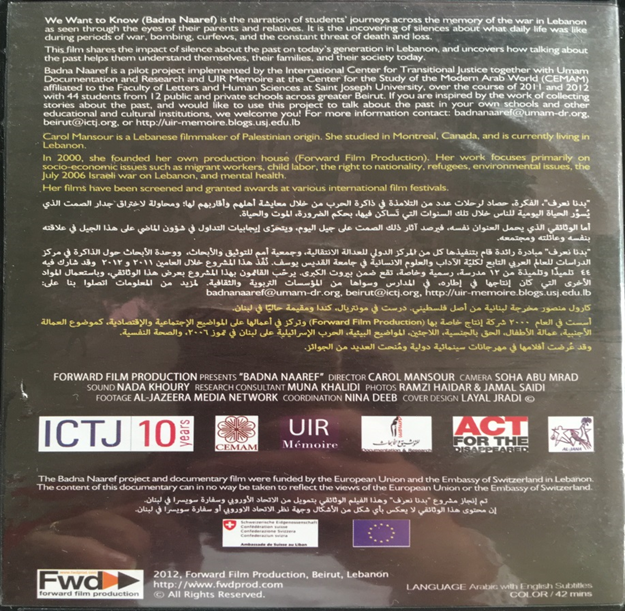 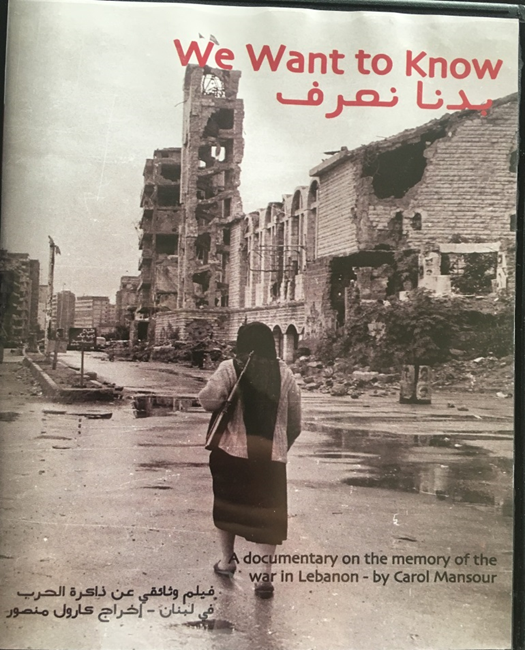 "ما الذي يحكيه هذا الفيلم الوثائقي لنا عن التغيرات التي حدثت في حياة الناس؟"